ỨNG DỤNG NHẬN DIỆN DẤU VÂN TAY ĐỐI VỚI NHỮNG KHÁCH HÀNG LÀM THỤ TINH TRONG ỐNG NGHIỆM TRONG HỖ TRỢ SINH SẢNCNSH.Trần Thúy Huỳnh, KS. Nguyễn Thanh TấnTóm tắtKhi được nhận diện người bệnh bằng dấu vân tay giảm nguy cơ nhầm lẫn dẫn đến sai sót, cũng đồng thời thể hiện tính chuyên nghiệp sẽ giúp khách hàng hài lòng khi đến điều trị tại khoa.Mục tiêu: (1) Nhằm quản lý tốt thông tin khách hàng đồng thời nâng cao vai trò quản lý chất lượng khoa ngày càng hiệu quả hơn. (2) Quản lí khách hàng đến làm thủ thuật trong thụ tinh trong ống nghiệm sẽ góp phần nhận dạng đúng khách hàng.Biện pháp cải tiến: Thiết bị đọc dấu vân tay U.are.U 4500 Fingerprint Reader là máy quét dấu vân tay quang học được thiết kế có kích cỡ nhỏ gọn nên tiết kiệm diện tích trên bàn làm việc và có đế cao su nên ngăn trơn trượt rất tốt.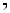 Hiệu quả của sáng kiến, cải tiến: So với phương pháp cũ chỉ đối chiếu thông tin và nhận diện thủ công khi khảo sát 20/20 đạt tỉ lệ 100 % khách hàng đã trãi qua quét dấu vân tay trong thủ thuật. Thời gian quét dấu vân tay không mất quá nhiều chỉ cần 1 vài giây có thể hoàn tất so với phương pháp củ mỗi lần bệnh nhân tới phải xác nhận, đối chiếu thông tin mất khoảng (3-5 phút) nhiều lần, mỗi lần lập lại như vậy sẽ mất nhiều thời gian, khách hàng không hài lòng về việc mỗi lần đến cũng phải trả lời nhiều lần chỉ có một vài thông tin; 100% bệnh nhân  thống nhất áp dụng dấu vân tay tăng độ ăn toàn cho bệnh nhân và cần áp dụng công nghệ thông tin vào nhận diện phôi noãn và tinh trùng. Nhân viên y tế sẽ yên tâm hơn khi qua việc kiểm sót chặt chẽ hơn so với việc sát nhận thông tin bằng phương pháp thủ công. Qua khảo sát 13/13 nhân viên khoa Hỗ trợ sinh sản rất hài lòng đạt tỉ lệ 100%. Hiện nay, việc ứng dụng công nghệ thông tin trong công tác quản lý bệnh viện đã trở thành một yêu cầu cấp bách nhằm nâng cao chất lượng của công tác quản lý bệnh viện, góp phần thúc đẩy bệnh viện phát triển toàn diện.Kết luận: “Ứng dụng nhận diện dấu vân tay đối với những khách hàng làm thụ tinh trong ống nghiệm trong Hỗ trợ sinh sản “có ý nghĩa quan trọng trong công tác quản lý người bệnh, quản lý Khoa hỗ Trợ sinh sản. Ứng dụng giúp thời gian tìm kiếm hồ sơ nhanh chóng, tiện lợi khi truy xuất dữ liệu, không mất thời gian lật lại sổ sách việc tìm kiếm thống kê số liệu sẽ nhanh chóng hơn, Khoa làm việc một cách khoa học khi ứng dụng CNTT trong công tác quản lý và điều hành nhằm nâng cao chất lượng quản lý.